	醫學系110學年度甄選入學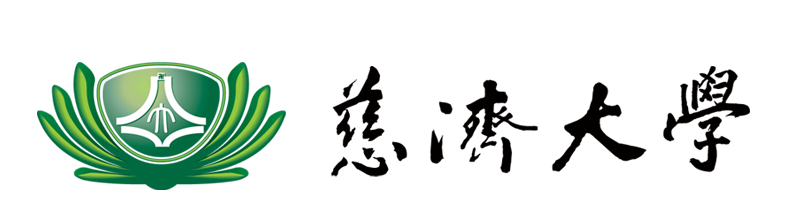 「繁星推薦」個人簡歷表證明文件請掃描後放入表格 (依上述資料順序) *表格不敷使用時，請自行增頁。※本資料表填寫後，請於4月11日前以EMAIL方式寄至tcumed@gms.tcu.edu.tw。	醫學系110學年度甄選入學錄影錄音同意書茲同意「慈濟學校財團法人慈濟大學」醫學系招生委員會基於公平、公正及公開原則，於本人參加甄選面試時全程錄影、錄音面試過程。此影音記錄僅供招生相關事務使用，絕不對外公開。立同意書人(請親筆簽名)：學測應試號碼：中華民國    年    月    日姓  名學測應試號碼學測應試號碼高中學校在校名次(5個學期學業總平均成績)ˍ / ˍ  (名次/全班人數)ˍ / ˍ  (名次/全班人數)ˍ / ˍ  (名次/全校人數)ˍ / ˍ  (名次/全校人數)自傳（學習經歷、人格特質、求知熱忱及醫學適性等）限1000字內，親自書寫或電腦打字自傳（學習經歷、人格特質、求知熱忱及醫學適性等）限1000字內，親自書寫或電腦打字自傳（學習經歷、人格特質、求知熱忱及醫學適性等）限1000字內，親自書寫或電腦打字自傳（學習經歷、人格特質、求知熱忱及醫學適性等）限1000字內，親自書寫或電腦打字自傳（學習經歷、人格特質、求知熱忱及醫學適性等）限1000字內，親自書寫或電腦打字多元表現競賽成果(或特殊表現)、社團參與、學生幹部、證照、社會服務、英語能力、數理能力  學習心得 (至多擇優提供五項，請附上證明文件)多元表現競賽成果(或特殊表現)、社團參與、學生幹部、證照、社會服務、英語能力、數理能力  學習心得 (至多擇優提供五項，請附上證明文件)多元表現競賽成果(或特殊表現)、社團參與、學生幹部、證照、社會服務、英語能力、數理能力  學習心得 (至多擇優提供五項，請附上證明文件)多元表現競賽成果(或特殊表現)、社團參與、學生幹部、證照、社會服務、英語能力、數理能力  學習心得 (至多擇優提供五項，請附上證明文件)多元表現競賽成果(或特殊表現)、社團參與、學生幹部、證照、社會服務、英語能力、數理能力  學習心得 (至多擇優提供五項，請附上證明文件)